I register as: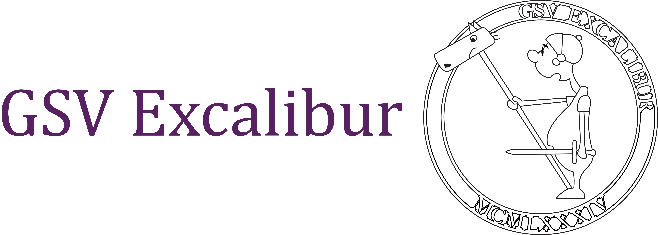 □ Member		□ Teacher		□ Guest member	□ Donor
Tick if applicable:□ I hereby confirm I would like to receive the newsletter.□ I hereby confirm photographs, on which I appear recognizable, are allowed to be uploaded on the shielded off part of the website and/or the shielded off part of the Facebook group.□ I hereby confirm photographs, on which I appear recognizable, are allowed to be uploaded on social media, the website and are allowed to be used in the periodical of the study association.Statement regarding membership of GSV Exalibur:By signing this form, you declare that you have taken cognizance of the Articles of Association and the Rules of Procedure of the association and that you agree with the obligations regarding membership contained therein. You also declare that you have taken note of and agree with the privacy statement of the association, which can be found at www.gsvexcalibur.com.
Membership type: One-year membership (€ 12.50)During this association year the membership is € 12.50. The Annual General Meeting decides on the amount of this amount in accordance with the Rules of Procedure. Membership at GSV Excalibur can be canceled annually before October 1. If this does not happen, the membership will be automatically extended by one year (€ 12.50).Authorization for collection of contribution (€ 12.50) GSV ExcaliburBy signing this form you also give permission to GSV Excalibur to debit the membership fee from your account annually in accordance with following order from GSV Excalibur:
Collector name: Geschiedenis Studenten Vereniging
Adress, city and postal code: Erasmusplein 1, 6525 HT Nijmegen, Kamer 12.11
KvK-number: 40145741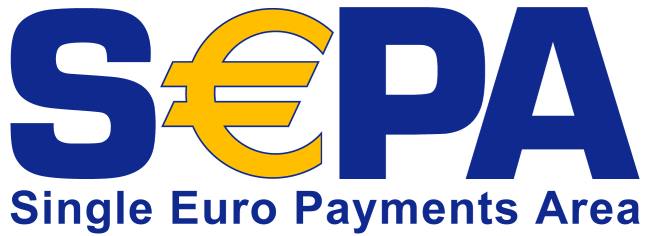 Collector country: Nederland
Collector ID: NL89ZZZ401457410000Signature lid:					Signature secretaris:
Membership number: (to be completed by the secretary)First name:E-mail adress:Insertion:Street name and house number:Last name:Postal code:Student number:City:Year of study:Country:Date of birth:Financial account:Phone number:Name:As stated on debit cardParaph member:Paraph secretary:Date:Date: